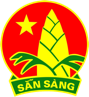 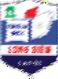 LIÊN ĐỘI TRƯỜNG THCS LONG BIÊNĐIỂM SƠ KẾT THI ĐUA TUẦN 28(Từ ngày 27/3  đến ngày 31/3 )LỚPNỀ NẾP100 điểmHỌC TẬPĐIỂM CỘNGNĐCRLỖITỔNG ĐIỂMXẾP THỨXẾP KHỐIKHEN NGỢI6A1854710/-51322286A29547.6-5142.61336A390465/-51362076A49547.65142.61336A59547.25142.21556A6984621441026A79847.62145.651Nhất khối6A891484/-51391867A110047.20147.211Nhất khối7A299481147227A39647.84143.81137A4854710/-51322267A59247.828141.81647A69247.43/-5139.41758A19947.41146.431Nhất khối8A289461/-1013521Không xếp loại8A39747.83144.8628A47947.26/-15126.224Không xếp loại8A59246.63/-5138.61948A69747.43144.4939A1047.22/-1047.225Không xếp loại9A29647.24143.21249A30447/-104427Không xếp loại9A40472/-154726Không xếp loại9A59848214641Nhất khối9A69747.63144.6839A79747.83144.862